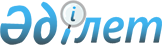 Об утверждении перечня особо важных локальных систем водоснабжения, являющихся безальтернативными источниками питьевого водоснабженияПостановление акимата Кызылординской области от 8 декабря 2021 года № 428. Зарегистрировано в Министерстве юстиции Республики Казахстан 9 декабря 2021 года № 25673
      В соответствии со статьей 39 Кодекса Республики Казахстан "Водный кодекс Республики Казахстан", акимат Кызылординской области ПОСТАНОВЛЯЕТ:
      1. Утвердить прилагаемый перечень особо важных локальных систем водоснабжения, являющихся безальтернативными источниками питьевого водоснабжения.
      2. Контроль за исполнением настоящего постановления возложить на заместителя акима Кызылординской области Тлешева Н.Ш. 
      3. Настоящее постановление вводится в действие по истечении десяти календарных дней после дня его первого официального опубликования. Перечень особо важных локальных систем водоснабжения, являющихся безальтернативными источниками питьевого водоснабжения
					© 2012. РГП на ПХВ «Институт законодательства и правовой информации Республики Казахстан» Министерства юстиции Республики Казахстан
				
      Аким Кызылординской области 

Г. Абдыкаликова
Приложение к постановлению
акимата Кызылординской области
от 8 декабря 2021 года № 428
№
Наименование объектов
Месторасположение 
1
2
3
Кармакшинский район
Кармакшинский район
Кармакшинский район
1
Локальный водопровод "Кармакшы"
Кармакшинский район,
сельский округ Кармакшы, село Абыла
2
Локальный водопровод "Актобе"
Кармакшинский район,
сельский округ Актобе, село Актобе
3
Локальный водопровод "Акжар"
Кармакшинский район,
сельский округ Акжар, село Акжар
4
Локальный водопровод "Турмагамбет"
Кармакшинский район,
сельский округ Дауылколь, село Турмагамбет Изтлеуова
5
Локальный водопровод "Алдашбай-ахун"
Кармакшинский район,
сельский округ Алдашбай ахун,
село Алдашбай ахун
6
Локальный водопровод "Куандария"
Кармакшинский район,
сельский округ Куандария,село Куандария
7
Локальный водопровод "Комекбаев"
Кармакшинский район,
сельский округ Т. Комекбаева,село Т. Комекбаева
8
Локальный водопровод "Торетам"
Кармакшинский район, поселок Торетам
9
Локальный водопровод "Акай"
Кармакшинский район,
сельский округ Акай, село Акай
Жалагашский район
Жалагашский район
Жалагашский район
10
Локальный водопровод "Жалагаш"
Жалагашский район, поселок Жалагаш
11
Локальный водопровод "Аккум"
Жалагашский район,
сельский округ Аккум, село Аккум
12
Локальный водопровод "Аккыр"
Жалагашский район,
сельский округ Аккыр, село Аккыр
13
Локальный водопровод "Аксу"
Жалагашский район,
сельский округ Аксу, село Аксу
14
Локальный водопровод "Аламасек"
Жалагашский район,
сельский округ Аламесек,село Есет батыра
15
Локальный водопровод "Бухарбай батыр"
Жалагашский район,
сельский округ Бухарбай батыр,
село Бухарбай батыр
16
Локальный водопровод "Енбек"
Жалагашский район,
сельский округ Енбек, село Аккошкар
17
Локальный водопровод "Жанадария"
Жалагашский район,
сельский округ Жанадария, село Жанадария
18
Локальный водопровод "Каракеткен"
Жалагашский район,
сельский округ Каракеткен, село Каракеткен
19
Локальный водопровод "Жанаталап"
Жалагашский район,
сельский округ Жанаталап, село Жанаталап
20
Локальный водопровод "Макпалкол"
Жалагашский район,
сельский округ Макпалколь,
село Т. Жургенова
21
Локальный водопровод "Мадениет"
Жалагашский район,
сельский округ Мадениет, село Мадениет
22
Локальный водопровод "Мырзабай ахун"
Жалагашский район, 
сельский округ Мырзабай Ахун, 
село Мырзабай Ахун
23
Локальный водопровод "Тан"
Жалагашский район,
сельский округ Тан, село Тан
24
Локальный водопровод "Шаменов"
Жалагашский район,
сельский округ имени М. Шаменова,
село М. Шаменова
Сырдарьинский район
Сырдарьинский район
Сырдарьинский район
25
Локальный водопровод "Теренозек"
Сырдарьинский район, поселок Теренозек
26
Локальный водопровод "Шаган"
Сырдарьинский район,
сельский округ Шаган, село Шаган
27
Локальный водопровод "Сакен Сейфуллин"
Сырдарьинский район,
сельский округ С. Сейфуллина, село С. Сейфуллина
28
Локальный водопровод "Жетикол"
Сырдарьинский район,
сельский округ Жетикол, село Жетикол
29
Локальный водопровод "Калжан ахун"
Сырдарьинский район,
сельский округ Калжан Ахун,
село Калжан Ахун
30
Локальный водопровод "Ширкейли"
Сырдарьинский район, 
сельский округ Ширкейли,село Ширкейли
31
Локальный водопровод "Айдарлы"
Сырдарьинский район, 
сельский округ Айдарлы, село Айдарлы
32
Локальный водопровод "Аманкелди"
Сырдарьинский район, 
сельский округ Аманкелды, село Аманкелды
33
Локальный водопровод "Акжарма"
Сырдарьинский район, 
сельский округ Акжарма, село Акжарма
34
Локальный водопровод "Когалыкол"
Сырдарьинский район, 
сельский округ Когалыколь, село Когалыколь
35
Локальный водопровод "Бесарык"
Сырдарьинский район, 
сельский округ Бесарык, село Бесарык
36
Локальный водопровод "Н. Ильясов"
Сырдарьинский район,
сельский округ Н. Ильясов, 
село Н. Ильясов
37
Локальный водопровод "А. Токмаганбетов"
Сырдарьинский район,
сельский округ А. Токмагамбетов,
село имени А. Токмагамбетов
38
Локальный водопровод "Инкардария"
Сырдарьинский район,
сельский округ Инкардария, село Инкардария
Шиелийский район
Шиелийский район
Шиелийский район
39
Локальный водопровод "Буланбай"
Шиелийский район,
сельский округКаргалы, 
село Буланбай бауы
40
Локальный водопровод "Шокай"
Шиелийский район, 
сельский округ Сулутобе, 
село Мустафа Шокая
41
Локальный водопровод "1-мая"
Шиелийский район, 
сельский округ Сулутобе, село 1 Мамыр
42
Локальный водопровод "Бирлестик"
Шиелийский район, 
сельский округ Сулутобе, 
село Жаназар Батыра
43
Локальный водопровод "Ботабай"
Шиелийский район, 
сельский округ Когалы, 
село Турсынбай датка
44
Локальный водопровод "Тартогай"
Шиелийский район, 
сельский округ Тартогай, 
село Тартогай
45
Локальный водопровод "Майлытогай"
Шиелийский район, 
сельский округ Майлытогай, 
село Майлытогай
Жанакорганский район
Жанакорганский район
Жанакорганский район
46
Локальный водопровод "Тугискен"
Жанакорганский район, 
сельский округ Аккорган, село Тугискен
47
Локальный водопровод "Қызылмақташы" 
(Кыраш)
Жанакорганский район, 
сельский округ Кыраш, село Кызылмакташы
48
Локальный водопровод "Келинтобе"
Жанакорганский район, 
сельский округ Келинтобе, село Келинтобе
49
Локальный водопровод "Аксуат"
Жанакорганский район, 
сельский округ Озгент, село Аксуат
50
Локальный водопровод "Озгент"
Жанакорганский район, 
сельский округ Озгент, село Озгент
51
Локальный водопровод "Абдигаппар" (Кыркенсе)
Жанакорганский район, 
сельский округ Кыркенсе, село Абдигаппар
52
Локальный водопровод "станция Бесарык" 
(Талап)
Жанакорганский район, 
сельский округ Талап, железнодорожная станция Бесарык
53
Локальный водопровод "станция Талап"
Жанакорганский район,
сельский округ Манап, железнодорожная станция Талап
54
Локальный водопровод "Манап"
Жанакорганский район,
сельский округ Манап, село Манап
55
Локальный водопровод "Кожакент"
Жанакорганский район,
сельский округ Кожакент, село Кожакент
56
Локальный водопровод "Жанаарык"
Жанакорганский район,
сельский округ Жанарык, село Жанарык
57
Локальный водопровод "Баспакколь" 
Жанакорганский район,
сельский округ Каратобе, село Баспакколь
58
Локальный водопровод "Кандоз"
Жанакорганский район,
сельский округ Кандоз, село Кандоз
59
Локальный водопровод "Коктобе"
Жанакорганский район,
сельский округ Коктобе, село Коктобе
город Кызылорда
город Кызылорда
город Кызылорда
60
Локальный водопровод "Белкуль"
город Кызылорда, 
поселок Белкуль
61
Локальный водопровод "Бирказан"
город Кызылорда, 
поселок Белкуль,село Бирказан
62
Локальный водопровод "Абай"
город Кызылорда,
сельский округ Косшынырау, село Абай
63
Локальный водопровод "Досан"
город Кызылорда, 
сельский округ Косшынырау, село Досан
64
Локальный водопровод "Караултобе"
город Кызылорда, 
сельский округ Карауылтобе, 
село Карауылтобе
65
Локальный водопровод "Акжарма"
город Кызылорда,
сельский округ Акжарма, село Баймурат батыр
66
Локальный водопровод "Аксуат"
город Кызылорда,
сельский округ Аксуат, село Ж. Махамбетова
67
Локальный водопровод "Наурыз"
город Кызылорда,
сельский округ Аксуат, на территории села Ж. Махамбетова и дачного комплекса Наурыз
68
Локальный водопровод "Талдыарал"
город Кызылорда,
сельский округ Акжарма, село Талдыарал
69
Локальный водопровод "Ирколь"
город Кызылорда,
поселок Тасбогет, село Ирколь
70
Локальный водопровод "Талсуат"
город Кызылорда,
сельский округ Талсуат 
71
Локальный водопровод "Караозек"
город Кызылорда,
сельский округ Кызылозек
72
Локальный водопровод "Айнаколь"
город Кызылорда,
сельский округ Кызылозек, село Айнаколь